Betekenissen woordweb ‘de sportdag’De sportdagEen dag waarop leerlingen verschillende sporten doenSportiefAls je sportief bent, doe je veel aan sport en kun je goed tegen je verlies.FanatiekAls je fanatiek bent, doe je iets erg enthousiast. Je hebt er alles voor over.Het onderdeelEen onderdeel is een stukje van iets. RoulerenHet om de beurt wisselen van een taak.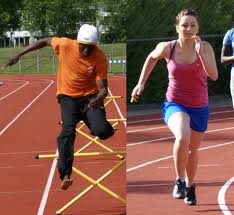 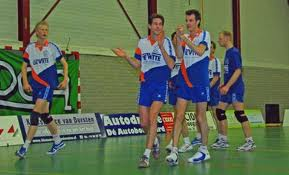 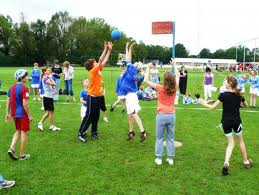 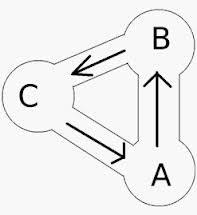 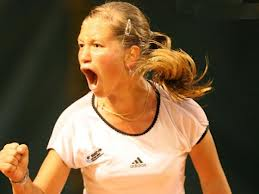 